The Family & Individual Support Program is pleased to present…PLANNING FOR LIFE AFTER HIGH SCHOOLFEB 10, 2015ORFEB 17, 2015Are you thinking about or beginning to plan for your youth and the transition from high school to adult life? Are you wondering about services, options and resources which may be available to support your son or daughter and your family? Do you need information on how to begin the transition planning process?We invite you to join us for one of our sessions that focus on transition planning for life after high school. The same information will be shared at both meetings – attend the meeting night that works best for your family.This information evening  is especially for parents who have a son or daughter in High School (aged 15 to 19) who has an intellectual/developmental disability.At both sessions, a panel of resource people will provide information and answer questions you may have about eligibility for adult services and supports, post- secondary options, supported employment, Persons with Disability Benefits, and more.REGISTRATION IS REQUIREDTo register contact Kathy Trotter at ktrotter@sfscl.orgor 604-528-3950 ext. 332The Gallery Room, Winslow Center1100 Winslow Avenue, CoquitlamTuesday, February 10, 20156:15 p.m. – 8:45 p.m.ORSimon Fraser Society forCommunity Living1551 Salisbury Avenue, Port CoquitlamTuesday, February 17, 20156:30 p.m. – 9:00 p.m.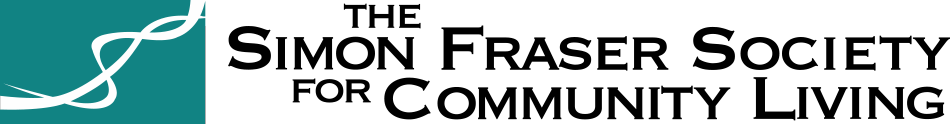 